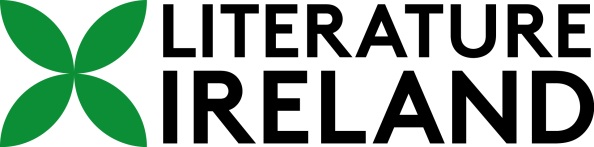 Grantee:			Amount of award:		Description:			Date of approval:		Project reference: 		Please describe the nature of the event:Venue name:Venue capacity:Total audience:Please describe public response to event:Please give details of any media coverage [print, radio, TV, online]:Please describe the value of Literature Ireland’s support:Please give details of any opportunities for your guests at this event, such as international networking events attended, participation on or moderation of panel discussions, etc.:Please indicate the value of this event in terms of promoting Irish literature:Please indicate where the Literature Ireland logo was used:On invitationsOn postersOn catalogueIn press/mediaOn websiteHow was Literature Ireland’s contribution acknowledged? 